    ЗаБАЙКАЛЬСКОЕ   ОТДЕЛЕНИЕ ОБЩЕСТВЕННО-ГОСУДАРСТВЕННОЙ ОРГАНИЗАЦИИ «СОЮЗ ЖЕНЩИН РОССИИ» -
РОО «СОЮЗ ЖЕНЩИН ЗАБАЙКАЛЬСКОГО КРАЯ» Отчет за 2020 годЗабайкальское региональное отделение Общероссийской общественно -государственной организации «Союз женщин России»  создано в июне2019года.  В  Правление избрано 5 человек.  РОО «Союз женщин Забайкальского края»  (с 2004г.) – системно интегрированная в Союз женщин России общественная организация, член Союза женщин России, имеющая первичные (2 МО – городской  округ и 11 - муниципальные районы), 2 из которых являются юридическими лицами. В  составе Союза  56 первичных организаций (советов женщин).Партнерами Союза являются организации и объединения, в числе которых:- Городская поликлиника №4;        -  Музыкальная студия для детей «Музыкальный дождик»;        - Муниципальный театр «Забайкалье»;        -  сеть частных детских садов «Маленькая страна»;- Центр психолого-педагогической помощи населению «Доверие»;- женские клубы по интересам - 6 клубов;-Центр охраны здоровья семьи и репродукции;- Центр «Семья» министерства образования Забайкальского края»,- Региональное отделение ООО Онкопациентов «Здравствуй»;- Комитет солдатских матерей Забайкальского края;- Региональное отделение Союза пенсионеров России.      В настоящее время  в Забайкальском региональном отделении СЖР - РОО «Союз женщин Забайкальского края»  состоит 275 человек , сотрудничают с Союзом в крае  более 600 человек. Все работают на добровольческой основе. За 2020 г. в органы местного самоуправления были избраны 16 членов женсоветов. В общественные палаты и общественные советы муниципальных образований- 36 членов Союза, 2 человека -в ОП Забайкальского края. В Общественные советы при исполнительных органах власти-14 членов Союза. В исполнительной власти – 6 представителей, в законодательной – 1 представитель.       ЗРО СЖР – РОО СЖЗк  оказывает поддержку женским и иным некоммерческим организациям Забайкальского края, женщинам, семьям, детям, отцам.Эпидемия коронавируса в Забайкальском крае, введение карантина, строгих ограничений, связанных с санитарно- эпидемиологическим режимом внесло изменения в реализацию намеченного на 2020 год плана работы. Однако ЗРО СЖР продолжило  работу по следующим приоритетным направлениям:-создание и возрождение женсоветов в городах, поселках, селах края;- включение женсоветов в систему общественного контроля; - выстраивание  взаимовыгодного сотрудничества с органами власти всех уровней, НКО и бизнес структурами; -добровольчество и благотворительность, в том числе   в движении «Мы вместе» (работа в период эпидемии, включая красную зону в моностационарах и поликлиниках по ковидинфекции, пошив и раздача масок нуждающимся людям, доставка продуктов питания, приобретение расходных материалов для районных и участковых больниц).- реализация семейной политики; -укрепление сотрудничества между странами и народами; народная дипломатия;- пропаганда достижений женщин в профессиональной, политической, общественной деятельности, продвижение женщин на уровень принятия решений;-участие в реализации и в контроле   за реализацией национальных проектов;- усиление гражданской активности населения, и прежде всего, женщин;- развитие женского предпринимательства, социального предпринимательства;- проектная деятельность и участие в грантах;- реализация плана и акций, посвященных 75-летию Победы в ВОВ.      Реализация плана работы организации  проходила в режиме офлайн и онлайн с соблюдением требований Роспотребнадзора.За 2020 г. ЗОСЖ - РОО приняло участие в режиме офлайн:-  в 5 мероприятиях Общественной палаты Забайкальского края; - в 4 совещаниях министерства здравоохранения Забайкальского края;- в 4  заседаниях  краевого штаба по борьбе с коронавирусом при министерстве здравоохранения края;- в 2 заседаниях Совета главных врачей;- в 1 заседании комитета Законодательного Собрания Забайкальского края;-в 2 заседаниях Правительства Забайкальского края;- в 14 мероприятиях министерств и  ведомств  Забайкальского края, в том числе отчетов министерств и министров;- в 3 мероприятиях организаций крупного бизнеса Забайкальского края;- в 5 мероприятиях, организованных Администрацией г.Читы;- в 42 мероприятиях, организованных Администрациями муниципальных образований края;     Заседания Правления проводились в режиме офлайн и онлайн, проведено 14 заседаний.    Руководством организации за отчетный период были выстроены отношения с государственными органами исполнительной власти  Забайкальского края, с органами муниципальной власти. Проведены встречи и переговоры с: Губернатором Забайкальского края, с Уполномоченным по правам человека,  с Уполномоченным по правам ребенка, с Уполномоченным по защите прав предпринимателей в Забайкальском крае; с  заместителем Руководителя Администрации Губернатора Забайкальского края;  с министром, зам. министра, начальником управления занятости населения Министерства социальной защиты населения Забайкальского края; с зам. министра и помощником министра  экономического развития Забайкальского края, с зам. министра культуры Забайкальского края, с главой и руководителем Администрации г.Читы, с главами и заместителями глав Читинского  и Агинского Бурятского округа (Агинский, Могойтуйский, Дульдургинский районы, п.г.т. Агинское) по вопросам совместной работы. Организована и проведена встреча с руководителями отделений РОО «Союз женщин Забайкальского края» и  женсоветов   этих районов по вопросам совместной деятельности, а также по партнерскому участию в проекте Совета Европы  «ПРОЦВЕТ».     Женщины регионального отделения в течение года принимали участие в работе (на правах членов) в следующих Советах: Общественный Совет при Законодательном Собрании Забайкальского края, Совет по стратегическому развитию г.Читы при главе городского округа «Город Чита» ( реализация основных мероприятий, проводимых в рамках Десятилетия детства, нац. проекта «Образование», нац. проекта «Культура» в Забайкальском крае), Общественный Совет при МЧС Забайкальского края (нац. проект экология), Экспертный Совет при министерстве здравоохранения Забайкальского края (нац. проект «Здравоохранение»), Общественный Совет при Бюро медико-социальной экспертизы Забайкальского края (нац. проект «Демография»), Общественный совет  при УМВД по Забайкальскому краю, Общественный Совет при  Департаменте по обеспечению мировых судей  Забайкальского края (юридическая помощь женщинам города Читы и края), Общественный Совет по развитию предпринимательства при Уполномоченном по правам предпринимателей в Забайкальском крае, Совет по развитию предпринимательства Администрации г.Читы, Общественный совет при министерстве здравоохранения Забайкальского края по независимой оценке  качества медицинских услуг, Общественный совет при министерстве культуры Забайкальского края (нац. проект «Культура»), Совет Общественности  Администрации Центрального района г.Читы.    Союз женщин Забайкальского края подготовил и провел региональную конференцию женщин-лидеров «Забайкальские женщины – третьему тысячелетию. Новые условия – новые возможности», в рамках которой обсуждались: -мировые тенденции женского движения, задачи СЖР и Забайкальского регионального отделения в новых условиях; -пути реализации Национальной Стратегии действий в интересах женщин в РФ и Забайкальском   крае ;- женский бизнес, предпринимательство, самозанятость;- IT-технологии – новые возможности для женщин;- новые достижения и возможности для сохранения женского здоровья;- психология женщины третьего тысячелетия, личный бренд ;- новые возможности для семей с детьми;- инновационные пути развития Забайкалья - туризм, в том числе женский и сельский туризм.    Состоялось подписание Соглашения с Министерством труда и соц. защиты населения   Забайкальского края по реализации Плана мероприятий на 2020-2022 годы по реализации в Забайкальском крае Национальной стратегии действий в интересах женщин на 2017-2022 годы, утвержденной Распоряжением Правительства Российской Федерации от 08.03.2017 № 410-р.Конференция продолжила работу в профилактории «Угсахай» Дульдургинского района , где была проведена  Женская гостиная «Между нами женщинами» - примеры успешных женских практик «Деловая женщина – лидер третьего тысячелетия». В работе гостиной приняла участие семейный психолог. Были представлены мини-доклады «Знаковые (особые) места в крае для женщин». Женщинам -участницам были вручены сертификаты.     Также был  проведен 10-11 декабря 2020г.  международный женский форум «Женщина, меняющая мир», с участием женщин Забайкальского края ( 34 района края), Китая (Пекин, Манчжурия) и Монголии (Улан-Батор) в режиме  офлайн и онлайн.  Форум прошел при поддержке Правительства Забайкальского края, Законодательного Собрания края, Администрации г.Читы. Первый день форума был посвящен 30-летию Союза женщин России. Союз принимал поздравления от органов власти всех уровней, от Уполномоченного по правам человека в крае, от    партнеров и НКО края. Торжественно прошло вручение наград, 61 человек получили награды 8 уровней. Форум завершился  гимном Союза женщин Забайкальского края «Жить на Земле».     Второй день форума был посвящен закрытию проекта -победителя Фонда президентских грантов 2019г.  по народной дипломатии. ЗОСЖР активно развивает международное сотрудничество, в том числе, в рамках национального проекта и направления программы СЖР «За мир, международное сотрудничество и дружбу». С  2008 года осуществляет проект по народной дипломатии. В 2019 году организация стала победителем конкурса Фонда президентских грантов по направлению развитие общественной дипломатии и поддержка соотечественников: «Женщина, меняющая мир».   Онлайн форум транслировался на портале www.75.ru и на ютуб-канале   Союза женщин Забайкальского края. Работа на площадке объединила активных женщин, женщин-лидеров трех стран, произошел интересный обмен опытом работы по активизации женского движения, участия женщин  в экономической и социальной жизни своих государств.     Итог проекта: подписание договоров о сотрудничестве с китайскимимонгольскими женщинами и  принятие  модели сотрудничества женщинприграничных стран – создание  web-сайта как новой виртуальной моделинародной дипломатии, с помощью которой мы можем общаться в интернет-пространстве, обмениваться новостями, реализовывать новые совместныепроекты, привлекать к сотрудничеству женщин других стран. Союзом женщинЗабайкальского края начата работа по наполнению портала. Этоновый импульс развития общественной женской дипломатии.       В декабре 2020г. приняли участие в межрегиональной конференции, организованной Правительством края, по развитию туризма в Забайкальском крае (с участием Бурятии, Иркутской области). Собравшимся были представлены предложения от Союза женщин по развитию туризма в крае.      ЗОСЖР продолжило взаимодействие с министерствами края социальной направленности. С министерством здравоохранения края, министерством труда и соцзащиты населения, министерством образования, а также ОП Забайкальского края по исполнению совместных акций, мероприятий по борьбе с распространением коронавирусной инфекции, по профилактике онкологических заболеваний, сохранению репродуктивного здоровья девочек, отказа от абортов, предупреждению отказа от новорожденных детей, горячему  питанию детей в школах, исполнению регионального  плана  реализации Национальной Стратегии действий в интересах женщин на 2020-2022гг. и др. В августе 2020 г. РОО «Союз женщин Забайкальского края» совместно с Центром охраны здоровья семьи и репродукции, при поддержке министерства здравоохранения, разработала проект «Репродуктивное здоровье женщин Забайкальского края». В связи с неблагоприятной санитарно-эпидемиологической ситуацией на территории Забайкальского края по новой коронавирусной инфекции COVID-19 акция в рамках проекта, посвященная Всемирному Дню Контрацепции, была проведена в формате  onlain-марафона, который был запущен в интернет пространстве (сайт, соц. сети, электронные ресурсы для конференц-связи).  В рамках Акции  был снят фильм «Твоя жизнь – твоя ответственность», который был рекомендован МЗ ЗК как методическое пособие в  работе с подростками и молодежью.Была подготовлена и проведена Акция к Дню Матери. Была открыта в Перинатальном центре к этому Дню комната с необходимым оборудованием для организации сцеживания грудного молока в отделение для недоношенных детей с целью увеличения возможности кормить деток нативным материнским молоком, что немаловажно для новорожденных  в период коронавирусной инфекции.           Согласно основной цели проекта - повышение репродуктивного здоровья населения перед планируемой беременностью была начата информационная кампания по прегравидарной подготовке, направленная на пропаганду семейных ценностей и формирование у населения принципов осознанного отцовства и материнства.  С этой целью разработана и заказана в печать методическая литература для врачей и пациентов (буклеты, памятки и т. д.) по вопросам прегравидарной подготовки .           В ЦОЗСиР работает три профильных Школы: «Школа Матери»  и «Подготовленные роды»    (по подготовке к правильному поведению женщин во время беременности и родов); Школа по подготовке к грудному вскармливанию.   За 2020 год  проведено 80 занятий – обучено 157 беременных женщин.        При поддержке поликлиники №4 г.Читы были закуплены медикаменты и медоборудование домам ребенка № 1 и №2 ко дню защиты детей, внесены благотворительные взносы в фонды лечения тяжелобольных детей  «Светоч» и «Пчелка». Проведена акция «Защити ближнего-защити мир»: пошив защитных марлевых масок силами детского дома им.Подгорбунского, раздача масок в Доме ветеранов и добровольцам. Проведение акций по профилактике рака молочной железы, выявление факторов риска сердечно-сосудистых заболеваний, против алкоголизма и табакокурения, профилактике сахарного диабета, ВИЧ инфекции и др. (прямые эфиры, видео и аудио-ролики).     Конструктивное взаимодействие продолжилось с министерством культуры края, с муниципальным театром «Забайкалье», с краевой Филармонией, на базе которых проводились встречи женщин – лидеров, конференции и форумы ЗОСЖР. При финансовой поддержке  министерства культуры края продолжили проведение  краевого детского вокального проекта "Музыкальный дождик", а также проекта по возрождению и популяризации колыбельной песни. В специальной номинации конкурса "Исполнение колыбельной песни" приняли участие юные исполнители из г. Чита и районов Забайкальского края. Лучшие исполнители колыбельной песни были награждены.      Вовлечение в предпринимательство женщин наравне с мужчинами может дать глобальному ВВП прирост примерно на 3–6%. Члены Союза женщин Забайкальского края продолжили активную работу по вовлечению женщин в бизнес. Участвовали в выставках, конкурсах, приглашали женщин на мероприятия, проводимые Министерством экономического развития Забайкальского края, центром инноваций и поддержки предпринимательства, с которыми продолжается сотрудничество.     Представители Союза женщин приняли активное участие в форуме для самозанятых, который проходил в разных районах Забайкальского края, в проекте «Сделано мамой, сделано в России», в образовательном проекте «Мама предприниматель». Этот проект позиционируется как интерактивная среда для популяризации, продвижения и поддержки женских стартапов. В нём  принимали участие женщины с несовершеннолетними детьми, те, кто находится в декретном отпуске, а также женщины, не ведущие официальную предпринимательскую деятельность или ведущие её не более года.         Члены союза женщин Забайкальского края стали наставниками в проекте «Школа наставников». Это уникальный проект, в котором состоявшиеся бизнесмены выбирали себе «учеников», для которых в 2021 году будут проводить обучающие мероприятия по созданию бизнес-проектов. 95% участников проекта- женщины! 24 декабря в Чите прошла очная встреча участников проекта «Школа наставников», где наставники и наставляемые впервые увиделись друг с другом и обменялись контактами для дальнейшего взаимодействия. Прошло награждение участников сертификатами и памятными подарками, а наставникам вручили удостоверения о повышении квалификации от Читинского филиала РАНХиГС при Президенте РФ.         Состоялись рабочие встречи с   женским активом Забайкальского отделения ОАО РЖД. Подготовлены   планы совместных мероприятий и проектов на 2021 год.        Продолжается конструктивное    взаимодействие с Комитетом солдатских матерей, с Пенсионным Фондом и региональным отделением Союза пен- сионеров России согласно заключенным Соглашениям. Осуществляем   проведение бесплатных юридических консультаций по вопросам назначения и выплаты детских пособий, материнского капитала, трудоустройства женщин, находящихся в трудной жизненной ситуации и имеющих детей, по назначению пенсий и др. вопросы.            Союз продолжал  активную работу, посвященную 75-ой  годовщине Великой Победы.      Региональное отделение - РОО «Союз женщин Забайкальского края» приняли участие  в следующих мероприятиях, посвященных 75-летию Победы в Великой Отечественной войне:- В рамках акции «Женское лицо Победы», объявленной Союзом женщин России в честь 75-летия победы в Великой Отечественной войне, на мемориале Боевой и Трудовой Славы забайкальцев высадили рябиновую аллею им .В.С. Гризодубовой в память о женщинах – участницах Великой Отечественной войны и труженицах тыла. Подсадка саженцев, открытие и установка памятных табличек проведены в сентябре 2020г.- Члены правления Союза Женщин Забайкальского края   поздравили по телефону  женщин- ветеранов Великой Отечественной войны с Днем Победы, волонтеры  вместе с женщинами Союза доставили им подарки домой.- В рамках  акции «Волна памяти» женсоветы во всех районах края поздравили  ветеранов ВОВ , детей Войны на дому и  вручили им  цветы  и памятные подарки. - Создали электронный Альбом Памяти  о женщинах-забайкалках, участницах ВОВ, с размещением на сайтах СЖР и СЖЗК, музея Боевой Славы  Дома офицеров Забайкальского края.- Провели  встречи с молодежью в школах, средних и высших учебных заведениях, в музеях Славы с участием активистов женского движения с целью информирования о женщинах – участницах ВОВ  (в т.ч. Забайкальского края)  (презентации, раздаточные материалы  (в т.ч. брошюры о  В.С.Гризодубовой) в течение года (до объявления режима ограничений).- Организовали тематические выставки   о женщинах – участницах Великой Отечественной войны в библиотеках края.- Приняли участие во   всероссийском творческом конкурсе Союза женщин России "ВМЕСТЕ МЫ НЕПОБЕДИМЫ", став победителями  в номинации «В ногу со временем» (создание видеороликов).- РОО "Союз женщин Забайкальского края" присоединился к всероссийскому флешмобу в честь 9 мая с исполнением песни «Катюша», инициатором которого стал Союз женщин России. Песню исполнил муниципальный театр «Забайкалье» (руководитель – член Союза женщин Забайкальского края).- Организовали   проведение онлайн   акции «Правнуки Победы75.RU» (дети читали стихи о войне), участниками стали более 50 детей из   районов края и г.Читы, лучшие были награждены памятными подарками и дипломами регионального отделения СЖР и   Союза женщин Забайкальского   края . - Организовали проведение онлайн конкурса детского рисунка «Я рисую Победу», в котором приняли участие более 60 детей из районов края и г.Читы. Все участники получили дипломы, а победители (11 человек) были награждены дипломами и ценными подарками от регионального отделения СЖР и Союза женщин Забайкальского края.- Члены Союза женщин приняли активное участие   во всех мероприятиях, организованных в крае органами власти  в рамках празднования 75 -ой годовщины Великой Победы.- Члены регионального отделения совместно с городской библиотекой им. Чехова организовали выставку и презентацию книги «Девичьи судьбы войны», написанную женщинами-краеведами Забайкальского края. - Подготовили презентацию о роли Союза женщин Забайкальского края – регионального отделения СЖР- в праздновании 75-летия Великой Победы. Презентация была представлена на онлайн форуме женщин в декабре 2020г. и в СМИ .- Женщины г.Борзя организовали уборку и облагородили территории возле памятника воину-освободителю.- Петровск-Забайкальское отделение Союза женщин участвовали во Всероссийской акции «Облагораживание территории  перед окнами ветерана с высадкой растений», организовали акцию «Остановки Победы»  (благоустройство остановок руками членов отделения).- Районные и городские отделения организовали торжественную церемонию возложения венков  в рамках Дня памяти неизвестному солдату.-  Женщины Кыринского района в День государственного флага РФ организовали велопробег «Победа», посвященный Году памяти и славы.      В рамках заботы о старшем поколении продолжали работу с   клубом  ветеранов  «Золотая осень», с пожилыми людьми Читинского и Черновского районов. Организовывали и участвовали   в мероприятиях, посвященных Дню пожилого человека, Дню матери, праздниках 8 Марта, 9 Мая и других (в режиме онлайн и офлайн).      Осуществлялось  сопровождение созданного  сайта Союза женщин Забайкальского края  www.zabwomen.ru, велась работа в социальных сетях, в общественной приемной в режиме онлайн.      Задача  по  информационному  сопровождению деятельности Союза женщин Забайкальского края в СМИ, в том числе, фотосопровождению осуществлялась членами правления организации. Все основные мероприятия освещены в забайкальских СМИ. В частности, в   газетах «Забайкальский рабочий», «Читинское обозрение». Также осуществлялось   взаимодействие с другими СМИ : телеканалом «Россия -24»; «ГТРК – Чита».  Члены организации и Правления были   участниками   радиоэфиров на «ГТРК –Чита», а также телеэфиров и телесюжетов 8 раз. Были проведены 2 пресс -конференции для СМИ. Выступали  на Радио Маяк 6 раз, на региональном телевидении -2 раза (о работе регионального отделения Союза женщин России, о проекте ФЗ «О семейно-бытовом насилии», о Послании Президента РФ, о поправках в Конституцию РФ, о ходе реализации   национальных проектов в Забайкальском крае).      Женсоветы в районах края, городские  отделения г.Петровск-Забайкальский, Балея, Борзи, г.Читы,   районные отделения Кыры, Хилка, Красного Чикоя провели благотворительные  акции «Соберем детей в школу», «Свободу – комоду» ( сбор вещей и предметов быта, одежды и школьных принадлежностей людям, оказавшимся в трудной жизненной ситуации, детям из многодетных семей). Члены городского отделения г.Петровск-Забайкальский организовали и провели благотворительную акцию «Во имя жизни..», по итогам которого 5 детей г. Петровск-Забайкальского, больных онкологией, получили финансовую поддержку на лечение.      В течение всего года члены женсоветов сельских   поселений  участвовали совместно с главами сёл в рейдах  по профилактике преступности несовершеннолетних. Общественный Совет Центрального района г.Читы и Союз женщин Забайкальского края включились в проект по подготовке наставников для детей из детских домов.       Союз женщин Борзинского района совместно с  ОМВД РФ по Борзинскому району провели встречу с жителями сельского поселения «Хадабулакское»  и  организовали жителей села для работы в  проекте «Трезвое село» в рамках краевого  проекта «Трезвое Забайкалье». Женщины участвовали в охране общественного порядка в составе народной дружины «Борзинский дозор». Председатель «Союза женщин Борзинского района» и члены организации провели большую работу с краевыми органами исполнительной и законодательной власти, общественностью района по возвращению  сокращённых в 2018году  ставок   специалистов КДН и ЗП в районы края, в том числе в Борзинский  район. Ставки возвращены.       В 2020 году работа Кыринского районного отделения РОО «Союз женщин Забайкальского края» была направлена на активизацию деятельности женщин в деловой и общественной жизни района, взаимодействию с органами власти. На сегодняшний день членами женсовета являются 134 женщины. Несмотря на пандемию, совместная деятельность молодежного совета и женсовета была очень плодотворной. Проводились мероприятия, проектная команда писала гранты. Таким образом, в район было привлечено 1 440 000 рублей.          В г.Балее   женсовет к    Дню России совместно в Домом культуры «Горняк» провели акцию «Каравай для ветерана». В период самоизоляции провели выставки творческих работ женщин к   Дню пожилого человека. Выставки были организованы в МФЦ и Городском музее, а также размещены в социальных   сетях . Женские советы в селах организовали и приняли участие в традиционных  ярмарках цветов и овощей в сентябре  месяце.РОО «Союз женщин Забайкальского края» , члены  регионального отделения края участвовали в качестве наблюдателей (150 человек) и членов избирательных комиссий  при проведении голосования по принятию поправок  в Конституцию РФ, а также  выступали   в качестве агитаторов, в том числе в краевых и федеральных СМИ.          РОО" Союз женщин Забайкальского края" продолжил курацию и взаимодействие с Региональным отделением общественной организации" Ассоциация онкологических пациентов " Здравствуй" в Забайкальском крае. Были проведены совместные акции, организованы выступления в СМИ.          Забайкальское региональное отделение   выстраивает свою деятельность, опираясь на всероссийскую   программу   Союза Женщин России «Равенство. Развитие. Мир в XXI веке». В рамках данной программы региональное отделение,  Союз женщин Забайкальского края, местные отделения и территориальные женсоветы проводят:1.«КРЕПКАЯ СЕМЬЯ — СТАБИЛЬНОЕ ГОСУДАРСТВО» В территориальных женсоветах и отделениях успешно проходят постоянно действующие акции:         -«Правовая помощь - семье»;         - «Ответственное родительство»;            - «Соберем детей в школу» - сбор вещей для нуждающихся  семей;                 -«Корзина радости» - приобретение продуктов, игрушек, канцтоваров, моющих средств и иных предметов для малоимущих семей;          - «Елка желаний» (сбор новогодних подарков для детей-инвалидов, детей-сирот, из малообеспеченных семей);           -  «Золотой век серебряного возраста» (творческое долголетие) ;   -«Дорогие мои старики» - адресная помощь ветеранам, пожилым людям;   -«Забота рядом» - посещение   наставниками и волонтерскими отрядами детей, проживающих и находящихся в интернатах, детей-инвалидов на дому;   - совместно с Управлением ЗАГс все местные отделения   провели чествование семей, отметивших серебряные , золотые свадьбы, а также супружеские пары, прожившие вместе более 60 лет.-«День семейного отдыха»; - приобретение и вручение   новогодних подарков   социально незащищенным семьям, состоящим на учете в КДН;         -работа в Попечительском совете детского дома им. Подгорбунского в г.Чите;        -работа в комиссии по делам несовершеннолетних во всех районах края;          -организация проекта совместно с Союзом добровольцев по подбору и обучению кураторов семей, находящихся в сложной жизненной ситуации;           -организация благотворительной акции «Теплые руки добра »(оказание посильной помощи старшему поколению по наведению порядка в доме, квартире или во дворе).2. «ЗА ОБЕСПЕЧЕНИЕ УСТОЙЧИВОГО РАЗВИТИЯ И СОЦИАЛЬНОЙ БЕЗОПАСНОСТИ» В территориях Забайкальского края были организованы и проведены женсоветами: -акция «Я могу»;- круглые столы «Против жестокости и насилия в семье»;               - акции «За чистый Дом, чистую Страну, чистую Планету» - уборка и благоустройство дворов, подъездов и прилегающих территорий улиц города, улиц села, берегов водоемов, сбор макулатуры;             - реализация экологического проекта - победителя конкурса Президентских грантов - «Думай о будущем – сохрани Байкал!» ( Петровск-Забайкальское городское отделение);             -«Сажаем лес вместе»;             - «Неделя добра»;             -«Новые технологии — новые возможности для женщин»;             -участие в общественном экологическом контроле;              - «Школа наставников» (помощь в открытии женского бизнеса);       3. ЗА ГАРАНТИРОВАННОЕ РАВЕНСТВО ПРАВ И ВОЗМОЖНОСТЕЙ МУЖЧИН И ЖЕНЩИН» Мы осуществили следующие мероприятия:             -«Правовое просвещение женщин», бесплатные юридические консультации в режиме онлайн и офлайн;             -«Продвижение женщин на уровень принятия решений» ;               -«Школа гражданской активности»- семинары и консультации для женщин-лидеров края в режиме онлайн и офлайн (Читинский , Ононский районы края, Агинский Бурятский округ);               -Сохранение здоровья женщины всех возрастов (доклады, конференции, семинары, круглые столы);               -проект «Репродуктивное здоровье женщин Забайкальского края               -дискуссионная встреча с экспертным медицинским сообществом по репродуктивному здоровью мужчин;                -профилактика онкозаболеваний «Ради жизни»;                -информационно-просветительская работа и др.  4. «ДУХОВНОСТЬ. КУЛЬТУРА. ЗДОРОВЫЙ ОБРАЗ ЖИЗНИ»Продолжили реализацию проектов  и акций:                   -«Здоровье в тренде»;                    - « Бабушка на выходные»;                    -«Всей семьей – на старт»;                   -«Шире круг» – фестиваль в муниципальном образовании -«Волна памяти»;-«Читающая мама – читающая страна»; -Сбор книг для сельских библиотек;-«Поколений связующая нить» ; -«Символы малой родины»;-«От матери – к дочери; от отца – к сыну» (возрождение народных художественных промыслов и ремесел);5. «ПЕРЕДОВАЯ ПРАКТИКА. НОВЫЕ ИДЕИ. ПОЗИТИВНЫЕ ДЕЙСТВИЯ»Продолжили реализацию проектов:                     -«Школа гражданской активности»- семинары и консультации для женщин-лидеров края в режиме онлайн и офлайн .- Проект «Музыкальный дождик» (поддержка и развитие талантливых детей).                    - «Общественная приемная».                    -Начали работу по проекту «Наставничество» (для детей, находящихся на воспитании в детских домах);                     -Экспертный Совет- экспертное содействие в вопросах социального проектирования в районах и городах края (члены ЗРО СЖР входят в  команду тренеров НКО Дальневосточного Федерального округа)   6. «ЖЕНЩИНЫ ЗА ВОЗРОЖДЕНИЕ СЕЛА»Продолжили:                      - возрождение  и создание женсоветов в городах, районах, селах Забайкальского края, активизация работы;                       - проведение конкурсов на лучшее сельское подворье, лучший приусадебный участок;                       - развитие сельского туризма и туристического бизнеса (Читинский, Ононский районы, Агинский бурятский округ);                       - «Женсоветы за здоровое и трезвое село»;                       - развитие женского предпринимательства   в сфере народных промыслов, в создании экологически чистых продуктов.7. «ЗА МИР, МЕЖДУНАРОДНОЕ СОТРУДНИЧЕСТВО И ДРУЖБУ»Продолжили:                        - проект «Народная дипломатия»;                        - участие в составе делегаций края  при поездках в Монголию  и Китай для проведения совместных мероприятий, реализации совместных гуманитарных проектов и программ приграничного сотрудничества;                        - продолжение работы в проекте СЕ «ПРОЦВЕТ».В 2020 году следует отметить эффективную работу женщин  городского отделения г. Петровск - Забайкальского, женсовет г. Балея, отделение  Кыринского района Забайкальского края, Борзинское городское отделение Союза, женсоветы Читинского района и Агинского Бурятского округа.Председатель Забайкальского регионального отделения  СЖР, президент РОО «Союз женщин Забайкальского  края»                                                                                                      В.И.Подойницына   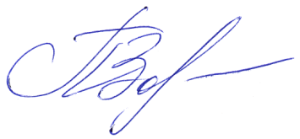 